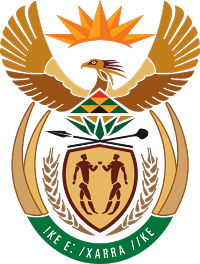 MINISTRY COOPERATIVE GOVERNANCE AND TRADITIONAL AFFAIRSREPUBLIC OF SOUTH AFRICANATIONAL ASSEMBLYQUESTIONS FOR WRITTEN RESPONSEQUESTION NUMBER 2017/1214DATE OF PUBLICATION: 15 MAY 2017QUESTIONMr J R B Lorimer (DA) to ask the Minister of Cooperative Governance and Traditional Affairs:Whether (a) his department and (b) each entity reporting to him has (i) procured any services from and/or (ii) made any payments to the Decolonisation Foundation; if not, in each case, what is the position in this regard; if so, what (aa) services were procured, (bb) were the total costs, (cc) is the detailed breakdown of the costs, (dd) was the total amount paid, (ee) was the purpose of the payments and (ff) is the detailed breakdown of the payments in each case?NW1355EREPLY(a)(b)(i)(ii)(aa)(bb)(cc)(dd)(ee)(ff)The Department and the Entities reporting to the Minister did not procure any services from and/or made any payments to the Decolonisation Foundation.  